Barkham Parish Council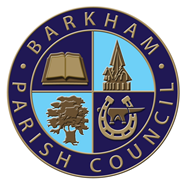 Arborfield Green Community CentreSheerlands RoadArborfield	RG2 9NDTel: 0118 976 2089Email: clerk@barkham-parishcouncil.org.ukClerk: Mrs Ellen TimsMeeting of the Council Noticeto be held on Tuesday 14th September 2021at the Studio Hall, Arborfield Green Community CentreCommencing at 7.30pmPLEASE NOTE: YOU MUST NOT ATTEND THIS MEETING IF YOU HAVE ANY COVID SYMPTOMS OR HAVE BEEN TOLD TO ISOLATE OR QUARANTINE.  Note: Wearing a face mask is now a personal choice.  We politely request attendees at the meeting to continue to wear a facemask on entry/exit and whilst moving around the hall if they can.A G E N D ATo receive and accept any apologies for absence  Local Government Act 1972 Sch12, To receive any declarations of interest on items on the Agenda (Disclosable Pecuniary Interests) Regulations 2012 (SI 2012/1464)Minutes of the Council Meeting LGA 1972 Sch 12 para 41(1) – To approve the minutes of the meeting held on Tuesday 13th July 2021.  Public Participation (allotted time 15 minutes) Public Bodies (admissions to meetings) Act 1960 s 1 extended by the LG Act 1972 s 100Adjournment of the Meeting will be called if any members of the public wish to address the Council on any matters or concerns relating to Barkham. If you would like to ask a specific question to be answered at the meeting, please submit the question at least 24 hours in advancePlanning:Planning Applications – To discuss and agree any comments or objections on planning applications received before 14th September 2021.  To include:212616 - 27 Langley Common Road, Barkham, Wokingham, RG40 4TUHouseholder application for the proposed conversion of existing garage to create additional habitable  accommodation, erection of a part single part two storey side/ rear extension with 2 no. roof lights and a first floor balcony to the rear elevation, erection of a single storey front extension to form porch, plus changes to fenestration.Comments by 09.09.2021 – Extension requested to 16.09.2021212741 - 5 Silver Birches, Barkham, Wokingham, RG41 4YZHouseholder application for the proposed erection of a single storey rear extension, following the demolition of existing conservatory, plus insertion of 1 no. rooflight.Comments by 07.09.2021 – Extension requested to 16.09.2021212782 - 8 Somerville Close, Barkham, RG41 4SWFull application for the change of use of amenity land to residential garden, including erection of new 1.8m boundary fence. (Retrospective)Comments by 15.09.2021212747 -Land Opposite Rooks Nest Farm, Barkham Ride, Finchampstead, Wokingham, Berkshire, RG404EUApplication to vary condition 14 of planning consent F/2009/1388 (090467) for the proposed change of use from agricultural land to informal public open space for the purpose of suitable alternative natural green space (Class D2 Assembly and Leisure) and associated development including access, car park, footpath network and landscaping. Condition 14 refers to the submission of details of all fencing and other means of enclosure and the variation is to permit the formation of an informal access/path with associated works and installation of a gate and footbridge. (Part retrospective)Comments by 15.09.2021Report on Planning Applications agreed via email under Delegated Authority in May and June 2021212590 - 53 Sandy Lane, Barkham, RG41 4SSApplication for the prior approval of the erection of a single storey rear extension, which would extend beyond the rear wall of the original house by 5.80m, for which the maximum height would be 3.60m and the height of the eaves 2.97m.Comments submitted on 19.08.2021212495 - 13 Bearwood Road, Barkham, RG41 4TBHouseholder application for proposed change of external facade from brickwork to render.Comments submitted on 19.08.2021212638 - 50a Sandy Lane, Barkham, Wokingham, RG41 4STHouseholder application for the proposed erection of rear extension, conversion of garage to create habitable space, plus stepped rear access to storage underneath extension and changes to fenestration.Comments submitted on 19.08.2021211081 - Barkham Farms, Barkham, Wokingham, Berkshire, RG40 4EXFull application for EIA development for the proposed installation of a new 52ha solar farm for a temporary period of 25 years including underground grid connection between site and Electricity Distribution Centre, laying of internal access road, the erection of substation building security fencing and associated landscaping with approximately 3.4ha of tree planting for carbon sequestration.Revised plans consultation.  Extension given - Comments submitted on 25.08.2021Approved and Refused Applications212159 - 53 Sandy Lane, Barkham, RG41 4SSApplication for the prior approval of the erection of a single storey rear extension, which would extend beyond the rear wall of the original house by 5.8m, for which the maximum height would be 3.6m and the height of the eaves 3.09m.Prior Approval not available – planning permission required by WBC203598 - Chestnuts, Barkham Road, Barkham, Wokingham, RG41 4TFApplication to vary condition 2 of planning consent 201475 for full planning application for the the proposed erection of 4no. semi- detached dwellings following demolition of existing dwelling and associated outbuildings. Condition 2 refers to approved details and the variation is to allow internal design changes and alterations to fenestration.Application approved notification203616 - Hogwood Farm, Sheerlands Road, Finchampstead, Wokingham, RG40 4QYApplication for approval of Reserved Matters pursuant to Outline Planning Consent O/2014/2179 (as varied by 181194, dated 14/11/2018). The Reserved Matters comprise details of 235 dwellings across parcels P2, P3 & P7 with access via development parcel P1 and the proposed Nine Mile Ride Extension bus loop; emergency access via Sheerlands Road, associated internal access roads, parking, provision of Public Open Space (PG1), children’s play areas including a LEAP, LAP and LLAP and NEAP, together with parking, cycleways, footpaths, landscaping and sustainable urban drainage systems (SuDS). Details of access, appearance, landscaping, layout and scale to be considered.Application approved notification212078 - 8 Aggisters Lane, Barkham, RG41 4DNHouseholder application for the proposed erection of a single storey rear extension, the insertion of 2 no. rooflights and the conversion of existing garage facilitated by changes to fenestration.Application approved notification212328 - 337 Barkham Road, Wokingham, RG41 4DJHouseholder application for the proposed erection of a first floor rear extension, conversion of loft space to form additional habitable accommodation with the insertion of 1no. rear dormer and 1 no. skylight, plus changes to fenestration.Application approved notification211024 - Land at Arborfield Garrison, Parcel V1S, north of Nuffield Road/Lakeside Bus Route, Arborfield, WokinghamApplication for approval of Reserved Matters pursuant to Outline Planning Consent O/2014/2280 dated 02/04/2015. The Reserved Matters (access, appearance, landscaping, layout and scale) comprise details of 126 dwellings within parcel V1S with access via the Lakeside Bus Loop, associated internal access roads, parking, landscaping, open space, footpaths and drainage.Application approved notification212495 - 13 Bearwood Road, Barkham, RG41 4TBHouseholder application for proposed change of external facade from brickwork to render.Application approved notification211180 - 5 Broom Grove, Barkham, RG41 4TXHouseholder application for the proposed conversion of existing garage to create habitable space, and the erection of a first floor extension.Application approved notificationAny Other Planning BusinessWBC notification of changes to planning applications – Response to letter – Council is asked to discuss the response received from WBC regarding the non-notification of changes to planning applications and decide whether any further action is needed.External Reports – Council is asked to receive a report from Ward Cllr KaiserClerks Report – Council is asked to receive a report from the ClerkRoad Safety Committee – Council is asked to receive an update from the Road Safety CommitteeHighwaysSchool Road / Langley Common Road Junction – Council is asked to discuss the poor visibility at the junction, and what can be done to alleviate the issue.FinanceDelegated Authority Report Report on Finances agreed and Payments made under Delegated Authority in July to August 2021Account reconciliation reviewDonation in memory of C. BarrowsHazebrouck Meadows Footpath Additional WorksBus StopsAccounts – Proposal to agree accounts and payments for August to September 2021 LGA 1972 s150 (5)Report on Monies receivedInternal Auditor Appointment for 2021-2022 financial year audit – Council is asked to re-appoint C. Connell as the internal auditor for the 2021-2022 financial year.Rural Market/Town Group Membership – Council is asked to decide whether to sign up to a full membership of the Rural Market/Town Group after the free trial ends at the end of September.  The Cost is £130.Parish Office OperationsAsset of Community Value – Council is notified that the period of Asset of Community Value for The Bull Public House has expired.  Council is asked to decide whether to look at re-listing the building as an asset again.Queens Platinum Jubilee 2022 – Council is asked to discuss possible events to celebrate the Queens Platinum Jubilee over the extended bank holiday weekend in June 2022.  This is to enable planning to be undertaken.Councillor Forum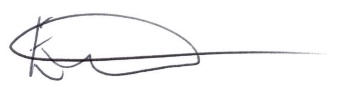 E. TimsClerk to the Council  The Parish Council does not meet in August.